                                    РОССИЙСКАЯ ФЕДЕРАЦИЯ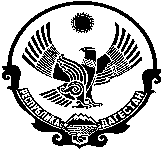                     РЕСПУБЛИКА ДАГЕСТАН  КИЗЛЯРСКИЙ РАЙОН                                                                                                        СОБРАНИЕ ДЕПУТАТОВ СЕЛЬСКОГО ПОСЕЛЕНИЯ                             «СЕЛЬСОВЕТ «МАЛОАРЕШЕВСКИЙ»   __________________________________________________________368806 , Респ. Дагестан, Кизлярский район, с. Малая-Арешевка ул. Дробот д.15   тел  8(928)556-95-55                          РЕШЕНИЕ                                             от 20.01.2022года                                                                            01-17/1                                                                                                                                                      Об утверждении Порядка информированиянаселения о возможности распространениясоциально значимых заболеваний и заболеваний, представляющих опасность для окружающих, а также об угрозе возникновения и о возникновении эпидемий на территории сельского поселения «сельсовет  «Малоарешевский»В целях реализации пункта 3 статьи 17 Федерального закона от 21.11.2011 № 323-ФЗ «Об основах охраны здоровья граждан в Российской Федерации», в соответствии со статьями 7, 14, 35, 43 Федерального закона от 06.10.2003 № 131-ФЗ "Об общих принципах организации местного самоуправления в Российской Федерации", постановлением Правительства РФ от 01.12.2004 № 715 "Об утверждении перечня социально значимых заболеваний и перечня заболеваний, представляющих опасность для окружающих", Законом Республики Дагестан от 14.06.2012 № 34 «Об охране здоровья граждан в Республике Дагестан» Собрание депутатов сельского поселения «сельсовет «Малоарешевский»                                          РЕШИЛО:1. Утвердить прилагаемый Порядок информирования населения о возможности распространения социально значимых заболеваний и заболеваний, представляющих опасность для окружающих, а также об угрозе возникновения и о возникновении эпидемий на территории сельского поселения согласно Приложению.2. Настоящее решение подлежит официальному опубликованию в средствах массовой информации на сайте сельского поселения «сельсовет «Малоарешевский». 3. Настоящее решение вступает в силу после дня его официального опубликования (обнародования).   Председатель Собрания депутатовМО «сельсовет «Малоарешевский»Кизлярского районаРеспублики Дагестан                                                             Х.И.АрслановПРИЛОЖЕНИЕк решению Собрания депутатов сельского поселения от 20.01.2022 года № 1ПОРЯДОКИНФОРМИРОВАНИЯ НАСЕЛЕНИЯ О ВОЗМОЖНОСТИ РАСПРОСТРАНЕНИЯ СОЦИАЛЬНО ЗНАЧИМЫХ ЗАБОЛЕВАНИЙ И ЗАБОЛЕВАНИЙ, ПРЕДСТАВЛЯЮЩИХ ОПАСНОСТЬ ДЛЯ ОКРУЖАЮЩИХ, А ТАКЖЕ ОБ УГРОЗЕ ВОЗНИКНОВЕНИЯИ О ВОЗНИКНОВЕНИИ ЭПИДЕМИЙ НА ТЕРРИТОРИИСЕЛЬСКОГО ПОСЕЛЕНИЯ «СЕЛЬСОВЕТ «МАЛОАРЕШЕВСКИЙ»1. Настоящий Порядок разработан в целях осуществления информирования населения о возможности распространения социально значимых заболеваний и заболеваний, представляющих опасность для окружающих, а также об угрозе возникновения и о возникновении эпидемий на территории сельского поселения.2. Информирование населения осуществляется Администрацией сельского поселения.3. Вопросы, по которым осуществляется информирование населения, и данные, которые доводятся до сведения населения, определяются согласно Постановлению Правительства РФ от 01.12.2004 № 715 "Об утверждении перечня социально значимых заболеваний и перечня заболеваний, представляющих опасность для окружающих".4. План мероприятий по информированию населения ежегодно утверждается Администрацией сельского поселения.5. Администрация сельского поселения вправе:- разрабатывать и вносить на рассмотрение Собрания депутатов сельского поселения предложения и рекомендации в виде аналитических и информационных материалов, проектов и иных документов;- приглашать на заседания представителей органов государственной исполнительной власти Республики Дагестан и подведомственных им учреждений,  общественных и деловых кругов, средств массовой информации;- запрашивать необходимую информацию у предприятий, учреждений, организаций независимо от ведомственной подчиненности, в целях достоверного и объективного информирования населения сельского поселения о возможности распространения социально значимых заболеваний и заболеваний, представляющих опасность для окружающих, а также информирования об угрозе возникновения и о возникновении эпидемий.6. Администрация сельского поселения:- участвует в разработке проектов, отражающих стратегию мероприятий по профилактике социально значимых заболеваний и заболеваний, представляющих опасность для окружающих, а также профилактике эпидемий и своевременному информированию населения сельского поселения о возможности их распространения и угрозе возникновения;- содействует доступу граждан к объективной информации о возможности распространения социально значимых заболеваний и заболеваний, представляющих опасность для окружающих, а также об угрозе возникновения и о возникновении эпидемий;- участвует в привлечении общественности распространенности социально значимых заболеваний и заболеваний, представляющих опасность для окружающих, к проблемам возникновения эпидемий;- взаимодействует со средствами массовой информации, печатными периодическими изданиями, проводить иные мероприятия в целях наиболее широкого публичного информирования населения сельского поселения о возможности распространения социально значимых заболеваний и заболеваний, представляющих опасность для окружающих, а также информирования об угрозе возникновения и о возникновении эпидемий;- проводит консультации и выяснение мнений деловых и общественных кругов по вопросам наиболее полного отражения в средствах массовой информации вопросов, связанных с возможным распространением социально значимых заболеваний и заболеваний, представляющих опасность для окружающих, а также об угрозе возникновения и о возникновении эпидемий.7. Администрация сельского поселения ежегодно публикует сведения о возможности распространения социально значимых заболеваний и заболеваний, представляющих опасность для окружающих, а также об угрозе возникновения и о возникновении эпидемий в порядке, предусмотренном для публикации муниципальных правовых актов сельского поселения.8. При осуществлении на основе ежегодных статистических данных информирования о возможности распространения социально значимых заболеваний и заболеваний, представляющих опасность для окружающих, до сведения населения доводятся следующие данные:- о перечне социально значимых заболеваний и заболеваний, представляющих опасность для окружающих;- о причинах возникновения и условиях распространения социально значимых заболеваний и заболеваний, представляющих опасность для окружающих;- об уровне распространенности социально значимых заболеваний и заболеваний, представляющих опасность для окружающих, на территории сельского поселения;- об уровне заболеваемости населения сельского поселения социально значимыми заболеваниями и заболеваниями, представляющими опасность для окружающих;- об уровне смертности населения сельского поселения от социально значимых заболеваний и заболеваний, представляющих опасность для окружающих;- о прогнозах возможного распространения социально значимых заболеваний и заболеваний, представляющих опасность для окружающих, на территории сельского поселения;- о мерах по предотвращению возможного распространения социально значимых заболеваний и заболеваний, представляющих опасность для окружающих, на территории сельского поселения и минимизации последствий такого распространения;- иные необходимые сведения.9. При осуществлении информирования об угрозе возникновения и возникновении эпидемий Администрация сельского поселения доводит до сведения населения следующие данные:- о заболеваниях, эпидемии которых могут возникнуть или возникли на территории сельского поселения, о симптомах таких заболеваний, характере и продолжительности их протекания и мерах профилактики;- о причинах возникновения эпидемий и условиях, способствующих их распространению;- об эпидемических очагах на территории сельского поселения;- о мерах по предотвращению угрозы возникновения эпидемий и ликвидации последствий возникших эпидемий, включая данные о проводимых карантинных мероприятиях и о медицинских организациях (индивидуальных предпринимателях), оказывающих медицинскую помощь в связи с возникновением эпидемий, приемах и способах защиты населения от возникших эпидемий;- иные необходимые сведения.10. При возникновении ситуаций, не предусмотренных планом мероприятий, до сведения населения доводится следующая информация:- о возможности распространения социально значимых заболеваний и заболеваний, представляющих опасность для окружающих, не позднее десяти дней со дня получения соответствующих ежегодных статистических данных;- об угрозе возникновения и возникновении эпидемий в срок не позднее дня, следующего за днем непосредственного обнаружения либо получения от государственных или муниципальных органов и организаций сведений об угрозе возникновения и возникновении эпидемий, и до исключения угрозы возникновения эпидемии или ликвидации последствий возникшей эпидемии;- о прекращении угрозы возникновения эпидемий и окончании (локализации) эпидемий не позднее дня, следующего за днем получения от государственных органов сведений о прекращении угрозы возникновения эпидемий и окончании (локализации) эпидемий.11. Информирование населения осуществляется посредством:- размещения соответствующих данных на информационных стендах и (или) иных технических средствах аналогичного назначения, установленных в общественно доступных местах;- организации встреч с населением с целью обнародования соответствующих данных;- освещения соответствующих данных в средствах массовой информации;- размещения соответствующих данных на официальном сайте Администрации сельского поселения в информационно-телекоммуникационной сети «Интернет»;- использования специализированных технических средств оповещения и информирования населения в местах массового пребывания людей;- использования иных форм информирования (издания печатной продукции: плакатов, буклетов, брошюр). 12. Глава сельского поселения или уполномоченное им должностное лицо местного самоуправления самостоятельно определяют иные формы, средства и сроки информирования населения)  о возможности распространения социально значимых заболеваний и заболеваний, представляющих опасность для окружающих, а также об угрозе возникновения и о возникновении эпидемий.